Learning Objective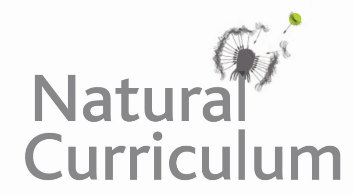 We are learning how to write sentences about elephant seals in both the active and the passive voice.Challenge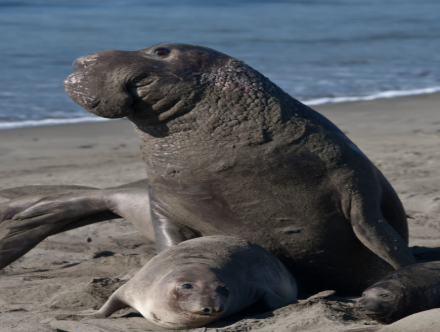 